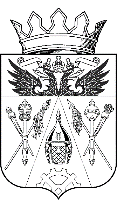 АДМИНИСТРАЦИЯ ИСТОМИНСКОЕ СЕЛЬСКОЕ ПОСЕЛЕНИЕАКСАЙСКОГО РАЙОНА РОСТОСВСКОЙ ОБЛАСТИПОСТАНОВЛЕНИЕ05.07.2019                                                                                                                       № 133х. ОстровскогоОб утверждении отчета по плану реализации Муниципальной программы «Развитие муниципальной службы» по итогам 1 полугодия 2019 года.В соответствии с постановлением Администрации Истоминского сельского поселения от 01.08.2018 № 166 «Об утверждении Порядка разработки, реализации и оценки эффективности муниципальных программ Истоминского сельского поселения», постановлением Администрации Истоминского сельского поселения от 22.10.2018 № 233 «Об утверждении Перечня муниципальных программ Истоминского сельского поселения»,- ПОСТАНОВЛЯЕТ:1. Утвердить отчет о реализации плана муниципальной программы Истоминского сельского поселения «Развитие муниципальной службы» Истоминского сельского поселения по итогам 1 полугодия 2019 года согласно приложению № 1.2. Разместить постановление на официальном сайте Администрации Истоминского сельского поселения.3. Контроль за выполнением настоящего постановления возложить на заместителя главы Администрации Истоминского сельского поселения Кудовба Д.А.Глава АдминистрацииИстоминского сельского поселения 		                                        О.А. КалининаПостановление вноситЗаместитель главы АдминистрацииИстоминского сельского поселения Кудовба Д.АОтчет об исполнении плана реализации муниципальной программы«Развитие муниципальной службы» за отчетный период 1 полугодие 2019 года.№ п\пНаименования основного мероприятия, мероприятия ведомственной целевой программы, контрольного события программыОтветственный исполнитель, соисполнитель, участник (должность/ФИО)Результат реализации (краткое описание)Фактическая дата начала реализацииФактическая дата окончания реализации, наступления контрольного событияоды бюджетаРасходы бюджета поселения на реализацию муниципальной программы, тыс. руб.Расходы бюджета поселения на реализацию муниципальной программы, тыс. руб.Объем неосвоенных средств, причины их не освоения№ п\пНаименования основного мероприятия, мероприятия ведомственной целевой программы, контрольного события программыОтветственный исполнитель, соисполнитель, участник (должность/ФИО)Результат реализации (краткое описание)Фактическая дата начала реализацииФактическая дата окончания реализации, наступления контрольного событияПредусмотрено муниципальной программойПредусмотрено сводной бюджетной росписьюФакт на отчетную дату123456789101.	Подпрограмма 1.  «Развитие муниципального управления и муниципальной службы»	Подпрограмма 1.  «Развитие муниципального управления и муниципальной службы»	Подпрограмма 1.  «Развитие муниципального управления и муниципальной службы»	Подпрограмма 1.  «Развитие муниципального управления и муниципальной службы»	Подпрограмма 1.  «Развитие муниципального управления и муниципальной службы»15,015,09,06,0 /исполнение запланировано на 2 полугодие1.1Совершенствование правовой и методической основы муниципальной службыЗаместитель главы Администрации Истоминского сельского поселения        01.01.201931.12.2019  0,00,01.2Внедрение эффективных технологий современных методов работы с кадровым резервомЗаместитель главы Администрации Истоминского сельского поселения01.01.201931.12.2019  0,00,01.3Обеспечение дополнительного кадрового образования лиц, замещающих должности муниципальной службы и сотрудников, в кадровых резерв муниципальной службыЗаместитель главы Администрации Истоминского сельского поселения01.01.201931.12.2019  15,015,09,06,0/исполнение запланировано на 2 полугодие1.4Проведение аттестации рабочих мест Администрации Истоминского сельского поселенияЗаместитель главы Администрации Истоминского сельского поселения01.01.201931.12.2019  0,00,01.5Проведение ежегодной диспансеризации муниципальных служащих.Заместитель главы Администрации Истоминского сельского поселения01.01.201931.12.2019  0,00,0